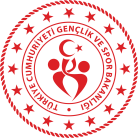 İşbu sözleşme, Özel Spor Salonlarında yer alacak olan (aşağıda kulüp diye anılacaktır) Cankurtaran ve İşveren arasında (aşağıda Cankurtaran diye anılacaktır) akdedilir.                                                                                      ÖZEL SPOR TESİSİ:1.Ünvanı:2.İli veya ilçesi:3.Tebliğat:CANKURTARAN4.Tc No:5.Adı Soyadı:6.Antrenörlük Belge No:7.Federasyon Tescil No:8.Kademe:9.Doğum Yeri:10.Doğum Tarihi:11.Tebliğat yapılacak daimi adresi:12.Nüfusa kayıtlı olduğu yer:13.Tesisteki görev tanımı:14.Bir önceki kulüp:15.Sözleşmenin başlangıç tarihi:16.Sözleşmenin bitiş tarihi:17.Aylık Ücret Brüt/Net İşbu sözleşmeyi birlikte hazırlayan ve imzalayan bizler, bu sözleşmede yazılı matbu kısımları tamamen okuduğumu,…………………………Federasyonun Yönetmeliklerine uyacağımızı ve bu sözleşmenin akdinden sonra yürürlüğü girecek Yönetmelikler ile yapılacak bütün değişikliklerin dahi hakkımızda tatbikini kabul ettiğimizi, uyuşmazlıkların …………………Federasyonu Hukuk Kurulunca incelenerek Yönetim Kurulunca çözülmesini ve bu kurulun kararlarına aynen uyacağımızı beyan ve taahhüt ederiz.Cankurtaran								 İşletmeci;                       Adı Soyadı:								Adı Soyadı :     İmza:									İmza: